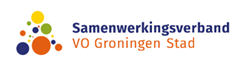 Het Ondersteuningsplan 2023-2027 samengevatMissieHet samenwerkingsverband vo Groningen Stad, bestaande uit de gezamenlijke schoolbesturen voortgezet onderwijs en voortgezet speciaal onderwijs, met uitzondering van de cluster 1 en 2 scholen, in de gemeente Groningen, heeft één wettelijke taak en drie bestuurlijke opdrachten die gezamenlijk de missie vormen.De wettelijke taak om passend onderwijs te realiseren;De opdracht om m.b.t. de overstap po-vo het beleid, de procedures en de afstemming/aansluiting in de regio voor de schoolbesturen binnen het swv vorm te geven. De opdracht om m.b.t. de overstap vo-mbo het beleid, de procedures en de afstemming/aansluiting in de regio voor de schoolbesturen binnen het swv vorm te geven. De opdracht om beleidsmatige samenhang en samenwerking op het gebied van de aansluiting/verbinding onderwijs en jeugdhulp in de regio te bewerkstelligen. Voor bovenstaande drie opdrachten geldt voor derden dat bij schoolspecifiek beleid en uitvoering de scholen zelf de aan te spreken ketenpartner zijn. Voor algemene afstemming van beleid is het swv dé aan te spreken ketenpartner.VisieBij de visie staan de volgende uitgangspunten centraal De route naar inclusiever onderwijsKansrijk, gezond en veilig onderwijsEen succesvolle schoolloopbaan voor de leerling, ook met extra ondersteuningPassend en dekkend onderwijsaanbod in het swvDe leerling (en zijn ouder) is eigenaar van zijn eigen ontwikkelingsperspectiefDe school is vind- en werkplaatsWie/wat bedoelen we met het samenwerkingsverband Hét samenwerkingsverband is primair het beleid dat door de directeur-bestuurder met de gezamenlijke schoolbesturen is vastgesteld met instemming van de rvt en opr. De scholen en de besturen zitten in het interne netwerk en daar wordt primair het samenwerkingsverband uitgevoerd.Reikwijdte van het samenwerkingsverband In beginsel wordt binnen het samenwerkingsverband de aandacht gelegd bij afspraken over de basisondersteuning op de scholen en over de leerlingen die een vorm van extra ondersteuning nodig hebben. Inclusiever onderwijs gaat voor een deel over basisondersteuning (alle leerlingen), daarmee zou het swv zich kunnen begeven op het terrein van de schoolbesturen. Dat is nadrukkelijk niet aan de orde: we bepalen in het swv de lat van de basisondersteuning (‘wat’), maar niet het ‘hoe’.
Sturingsprincipes in het samenwerkingsverbandVertrouwen in de professional op de scholenVerantwoording middels het goede gesprek en toelichting op het handelenWaardering voor wat goed gaatDe uitvoering binnen de scholen staat centraal bij de wettelijke taak en bestuurlijke opdrachtenBinnen het swv sturen we op het ‘wat’ en de scholen/schoolbesturen op het ‘hoe’ Inzetten op het versterken van het regulier voKernambitiesWe zetten in de periode 2023-2027 in op 3 kernambities:  De route naar inclusiever onderwijsWe hebben de ambitie dat jongeren en hun ouders thuisnabij een school kunnen kiezen die bij ze past en waar de leerling zich thuis voelt. De brede ontwikkeling van de leerling staat centraal waarbij iedere leerling zich naar zijn of haar mogelijkheden kan ontwikkelen. Alle jongeren (met en zonder extra ondersteuningsbehoefte) leren en werken zoveel mogelijk samen in dezelfde groep. De leraren zijn voldoende toegerust en bieden flexibel en groepsgericht onderwijs voor alle jongeren. Extra ondersteuning wordt zoveel mogelijk in een groep aangeboden en is beschikbaar voor leerling én leraar. De school kan een beroep doen op ondersteuning en expertise uit het gespecialiseerd onderwijs, jeugdhulp en -zorg om aan de ontwikkelingsmogelijkheden van de jongeren tegemoet te komen. Het gespecialiseerd onderwijs blijft beschikbaar voor en jongeren die (tijdelijk of voor langere tijd) intensievere ondersteuning nodig hebben.De route naar inclusiever onderwijs vraagt om een gezamenlijke ‘mindset’ van docenten, docententeams, scholen en bestuurders.Versterken van het pedagogisch klimaat op de scholenWe vinden het welbevinden van de leerlingen om te komen tot leren met als doel een ononderbroken leerroute van groot belang. De pedagogische relatie met de leerling staat voorop. Binnen alle schoolbesturen wordt er derhalve planmatig ingezet op het versterken van het pedagogisch klimaat op de scholen.Verbinding onderwijs-jeugdhulpWe vinden het voor onze leerlingen i.h.k.v. hun welbevinden van belang dat onderwijs en jeugdhulp goed op elkaar zijn afgestemd. Die verbinding draagt tevens bij aan de realisatie van de route naar inclusiever onderwijs. We willen derhalve intensief blijven inzetten op de verbinding onderwijs-jeugdhulp. Dit willen we doen met de gemeenten, jeugdhulp-aanbieders en sociale teams maar ook in afstemming met ouders/leerlingen. Van belang daarbij is een goede, door alle partijen gedragen, invulling van deze verbinding. 